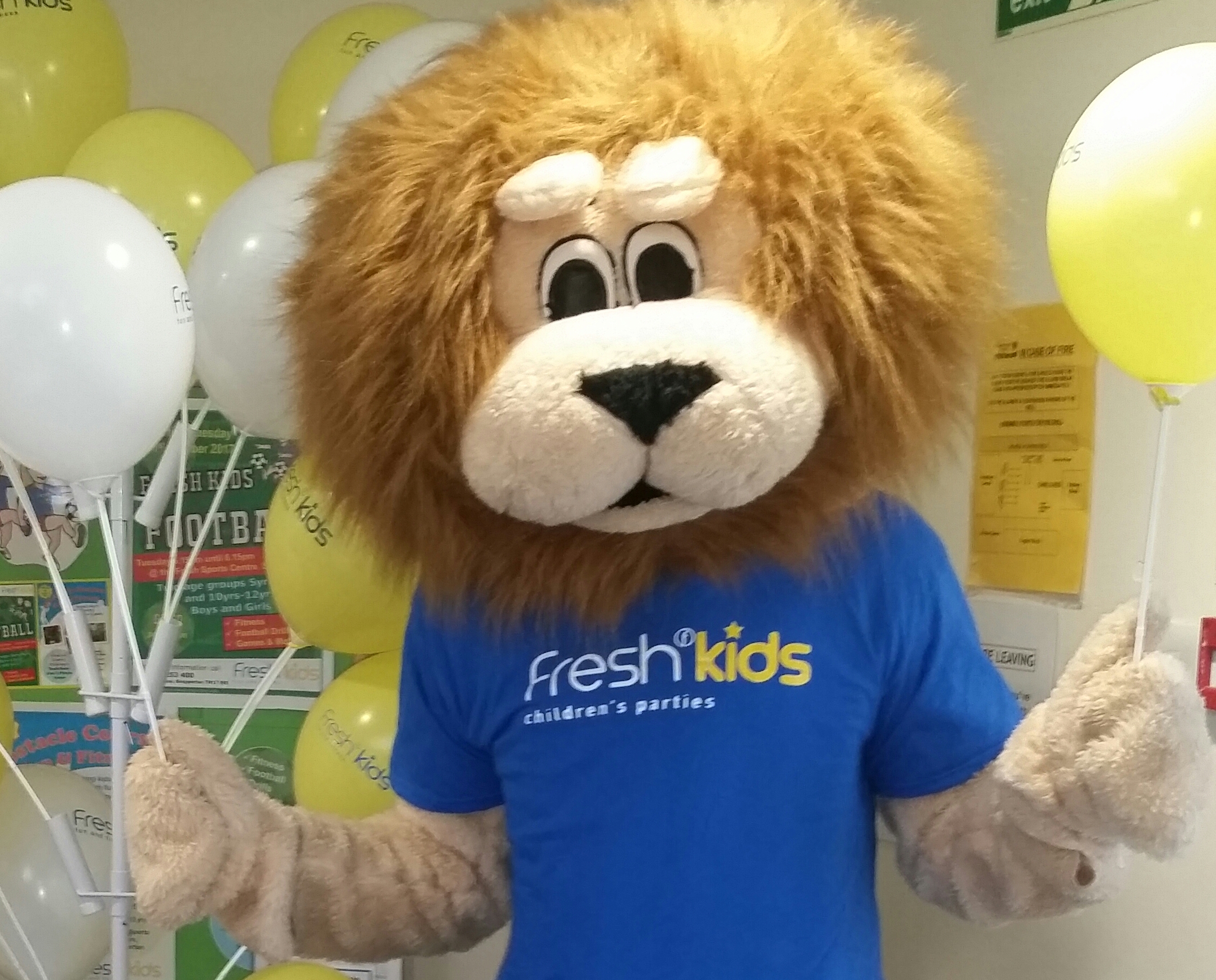 Terms and ConditionsAllergens:Food allergies and intolerances: please speak to us if you have any concerns about the ingredients in your food. Gluten, eggs and milk are often used in our cooking. We do not use nuts unless stated. However, they are sometimes present in the kitchen.We are very happy to cater for specific dietary requirements if told in advance. We reserve the right to add a supplementary fee for anyone requiring special ingredients.Bookings, payments and cancellations:Please note there is a minimum order for Fresh Kids catering of £125. Fresh Kids Food Orders require a £50 deposit payable on booking. Cash, cheques and debit/credit cards are all accepted. Please be aware that your booking is not confirmed until the deposit has been received. The deposit is fully refundable when given 28 days or more notice of cancellation, after this point the deposit is non-refundable.
Final numbers and menu choice are required no later than 8 working days prior to the party. If any changes to numbers and/or menu are requested after this point, Fresh Kids reserves the right to decline these changes or make an extra charge for alterations. We will always try our best to accommodate changes but cannot guarantee they will be possible. Last-minute cancellation: Food Orders cancelled within 5 working days or less prior to the party will be liable to pay their Food Order in full.Final Payment of the balance of your Fresh Kids Food Order is required on the day of the party. The deposit paid at time of booking will be deducted from your balance.Food Items:Brand items may vary depending on stock. Fruit items may vary depending on season.Box size can vary depending on supplier, generally approx.: L: 14.5cm W: 9.5cm H: 18cmCatering Award Winners: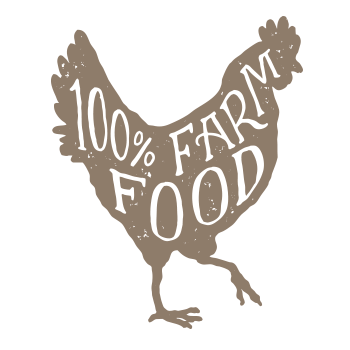 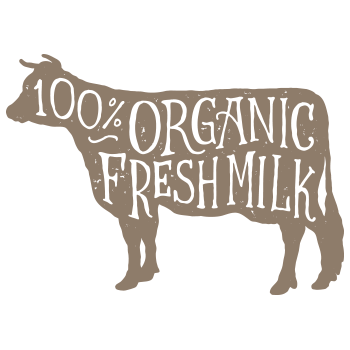 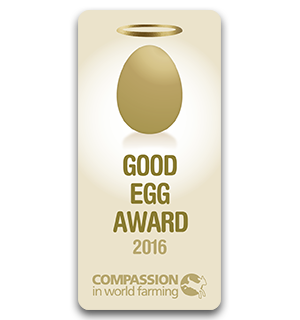 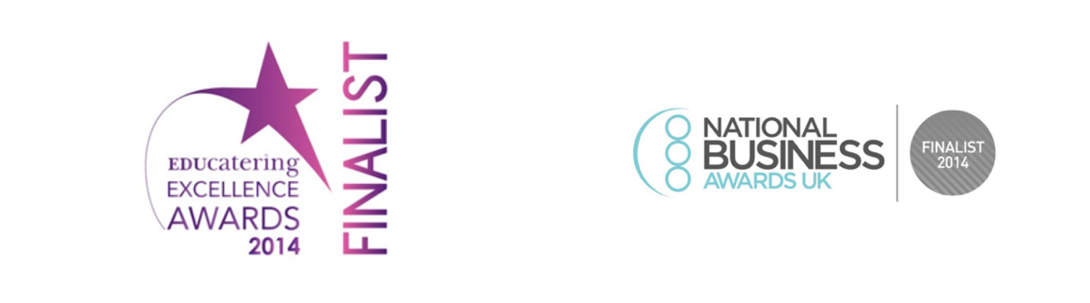 Name:Name:Name:Name:Name:Name:Name:Name:Name:Name:Date of Party:Date of Party:Date of Party:Date of Party:Date of Party:Date of Party:Date of Party:Email:Email:Email:Email:Email:Email:Email:Email:Email:Email:Time of Party:Time of Party:Time of Party:Time of Party:Time of Party:Time of Party:Time of Party:Lunch Boxes – (includes lunch box, craft activity, Fresh Kids fluffy bug, Balloon on a stick, Lenny the Mascot)                                                                                                                               Number of Lunch Boxes required: Lunch Boxes – (includes lunch box, craft activity, Fresh Kids fluffy bug, Balloon on a stick, Lenny the Mascot)                                                                                                                               Number of Lunch Boxes required: Lunch Boxes – (includes lunch box, craft activity, Fresh Kids fluffy bug, Balloon on a stick, Lenny the Mascot)                                                                                                                               Number of Lunch Boxes required: Lunch Boxes – (includes lunch box, craft activity, Fresh Kids fluffy bug, Balloon on a stick, Lenny the Mascot)                                                                                                                               Number of Lunch Boxes required: Lunch Boxes – (includes lunch box, craft activity, Fresh Kids fluffy bug, Balloon on a stick, Lenny the Mascot)                                                                                                                               Number of Lunch Boxes required: Lunch Boxes – (includes lunch box, craft activity, Fresh Kids fluffy bug, Balloon on a stick, Lenny the Mascot)                                                                                                                               Number of Lunch Boxes required: Lunch Boxes – (includes lunch box, craft activity, Fresh Kids fluffy bug, Balloon on a stick, Lenny the Mascot)                                                                                                                               Number of Lunch Boxes required: Lunch Boxes – (includes lunch box, craft activity, Fresh Kids fluffy bug, Balloon on a stick, Lenny the Mascot)                                                                                                                               Number of Lunch Boxes required: Lunch Boxes – (includes lunch box, craft activity, Fresh Kids fluffy bug, Balloon on a stick, Lenny the Mascot)                                                                                                                               Number of Lunch Boxes required: Lunch Boxes – (includes lunch box, craft activity, Fresh Kids fluffy bug, Balloon on a stick, Lenny the Mascot)                                                                                                                               Number of Lunch Boxes required: Lunch Boxes – (includes lunch box, craft activity, Fresh Kids fluffy bug, Balloon on a stick, Lenny the Mascot)                                                                                                                               Number of Lunch Boxes required: Lunch Boxes – (includes lunch box, craft activity, Fresh Kids fluffy bug, Balloon on a stick, Lenny the Mascot)                                                                                                                               Number of Lunch Boxes required: Lunch Boxes – (includes lunch box, craft activity, Fresh Kids fluffy bug, Balloon on a stick, Lenny the Mascot)                                                                                                                               Number of Lunch Boxes required: Lunch Boxes – (includes lunch box, craft activity, Fresh Kids fluffy bug, Balloon on a stick, Lenny the Mascot)                                                                                                                               Number of Lunch Boxes required: Lunch Boxes – (includes lunch box, craft activity, Fresh Kids fluffy bug, Balloon on a stick, Lenny the Mascot)                                                                                                                               Number of Lunch Boxes required: Lunch Boxes – (includes lunch box, craft activity, Fresh Kids fluffy bug, Balloon on a stick, Lenny the Mascot)                                                                                                                               Number of Lunch Boxes required: 1 x Sandwich Menu (√)1 x Sandwich Menu (√)1 x Sandwich Menu (√)1 x Sandwich Menu (√)2 x Side Menu (√)2 x Side Menu (√)2 x Side Menu (√)2 x Side Menu (√)2 x Side Menu (√)2 x Side Menu (√)1 x Sweet Menu (√)1 x Sweet Menu (√)1 x Sweet Menu (√)1 x Sweet Menu (√)1 x Sweet Menu (√)1 x Sweet Menu (√)1 x Sweet Menu (√)HamHamHamVeggie BagVeggie BagVeggie BagFruit Bag – GrapesFruit Bag – GrapesFruit Bag – GrapesFruit Bag – GrapesFruit Bag – GrapesFruit Bag – GrapesCheeseCheeseCheeseTortilla ChipsTortilla ChipsTortilla ChipsJelly PotJelly PotJelly PotJelly PotJelly PotJelly PotTunaTunaTunaPotato CrispsPotato CrispsPotato CrispsYoghurt PotYoghurt PotYoghurt PotYoghurt PotYoghurt PotYoghurt PotJamJamJam2 Mini Sausage Rolls2 Mini Sausage Rolls2 Mini Sausage RollsMixedMixedMixedBread (Tick bread type) √Bread (Tick bread type) √MixedWhiteWhiteBrownBrownKids Food PlattersKids Food PlattersKids Food PlattersKids Food PlattersKids Food PlattersKids Food PlattersKids Food PlattersKids Food PlattersKids Food PlattersKids Food PlattersKids Food PlattersKids Food PlattersKids Food PlattersKids Food PlattersKids Food PlattersKids Food PlattersKids Food PlattersSandwich Platter (serves 10 children) @ £18.00 per platter – mixed bread and mixed fillings including: ham, cheese, tuna and jamSandwich Platter (serves 10 children) @ £18.00 per platter – mixed bread and mixed fillings including: ham, cheese, tuna and jamSandwich Platter (serves 10 children) @ £18.00 per platter – mixed bread and mixed fillings including: ham, cheese, tuna and jamSandwich Platter (serves 10 children) @ £18.00 per platter – mixed bread and mixed fillings including: ham, cheese, tuna and jamSandwich Platter (serves 10 children) @ £18.00 per platter – mixed bread and mixed fillings including: ham, cheese, tuna and jamSandwich Platter (serves 10 children) @ £18.00 per platter – mixed bread and mixed fillings including: ham, cheese, tuna and jamSandwich Platter (serves 10 children) @ £18.00 per platter – mixed bread and mixed fillings including: ham, cheese, tuna and jamSandwich Platter (serves 10 children) @ £18.00 per platter – mixed bread and mixed fillings including: ham, cheese, tuna and jamSandwich Platter (serves 10 children) @ £18.00 per platter – mixed bread and mixed fillings including: ham, cheese, tuna and jamSandwich Platter (serves 10 children) @ £18.00 per platter – mixed bread and mixed fillings including: ham, cheese, tuna and jamSandwich Platter (serves 10 children) @ £18.00 per platter – mixed bread and mixed fillings including: ham, cheese, tuna and jamQuantity:Quantity:Quantity:Total @ £18 per platter:Total @ £18 per platter:Total @ £18 per platter:Crudité Platter (serves 10 children) @ £14.00 per platter – including assorted crudités with houmous dipCrudité Platter (serves 10 children) @ £14.00 per platter – including assorted crudités with houmous dipCrudité Platter (serves 10 children) @ £14.00 per platter – including assorted crudités with houmous dipCrudité Platter (serves 10 children) @ £14.00 per platter – including assorted crudités with houmous dipCrudité Platter (serves 10 children) @ £14.00 per platter – including assorted crudités with houmous dipCrudité Platter (serves 10 children) @ £14.00 per platter – including assorted crudités with houmous dipCrudité Platter (serves 10 children) @ £14.00 per platter – including assorted crudités with houmous dipCrudité Platter (serves 10 children) @ £14.00 per platter – including assorted crudités with houmous dipCrudité Platter (serves 10 children) @ £14.00 per platter – including assorted crudités with houmous dipCrudité Platter (serves 10 children) @ £14.00 per platter – including assorted crudités with houmous dipCrudité Platter (serves 10 children) @ £14.00 per platter – including assorted crudités with houmous dipQuantity:Quantity:Quantity:Total @ £14 per platter:Total @ £14 per platter:Total @ £14 per platter:Kids Mini Cake Platter (serves 10) @ £16.00 per platter – including gluten free brownies, choc crispy cake, shortbread, fruit and plain flapjacks and cookiesKids Mini Cake Platter (serves 10) @ £16.00 per platter – including gluten free brownies, choc crispy cake, shortbread, fruit and plain flapjacks and cookiesKids Mini Cake Platter (serves 10) @ £16.00 per platter – including gluten free brownies, choc crispy cake, shortbread, fruit and plain flapjacks and cookiesKids Mini Cake Platter (serves 10) @ £16.00 per platter – including gluten free brownies, choc crispy cake, shortbread, fruit and plain flapjacks and cookiesKids Mini Cake Platter (serves 10) @ £16.00 per platter – including gluten free brownies, choc crispy cake, shortbread, fruit and plain flapjacks and cookiesKids Mini Cake Platter (serves 10) @ £16.00 per platter – including gluten free brownies, choc crispy cake, shortbread, fruit and plain flapjacks and cookiesKids Mini Cake Platter (serves 10) @ £16.00 per platter – including gluten free brownies, choc crispy cake, shortbread, fruit and plain flapjacks and cookiesKids Mini Cake Platter (serves 10) @ £16.00 per platter – including gluten free brownies, choc crispy cake, shortbread, fruit and plain flapjacks and cookiesKids Mini Cake Platter (serves 10) @ £16.00 per platter – including gluten free brownies, choc crispy cake, shortbread, fruit and plain flapjacks and cookiesKids Mini Cake Platter (serves 10) @ £16.00 per platter – including gluten free brownies, choc crispy cake, shortbread, fruit and plain flapjacks and cookiesKids Mini Cake Platter (serves 10) @ £16.00 per platter – including gluten free brownies, choc crispy cake, shortbread, fruit and plain flapjacks and cookiesQuantity:Quantity:Quantity:Total @ £16 per platter:Total @ £16 per platter:Total @ £16 per platter:Adult Food Platters (serves 10) @ £24 per platter Adult Food Platters (serves 10) @ £24 per platter Adult Food Platters (serves 10) @ £24 per platter Adult Food Platters (serves 10) @ £24 per platter Adult Food Platters (serves 10) @ £24 per platter Adult Food Platters (serves 10) @ £24 per platter Adult Food Platters (serves 10) @ £24 per platter Adult Food Platters (serves 10) @ £24 per platter Adult Food Platters (serves 10) @ £24 per platter Adult Food Platters (serves 10) @ £24 per platter Adult Food Platters (serves 10) @ £24 per platter Adult Food Platters (serves 10) @ £24 per platter Adult Food Platters (serves 10) @ £24 per platter Adult Food Platters (serves 10) @ £24 per platter Adult Food Platters (serves 10) @ £24 per platter Adult Food Platters (serves 10) @ £24 per platter Adult Food Platters (serves 10) @ £24 per platter Sandwich Platter (on mixed bread) – select 4 fillings for each platter from: (a) chicken, bacon & sweetcorn (b) chicken tikka (c) cheese & onion (d) egg mayo (e) cheese & pickle (f) ham & cheese (g) tuna mayoSandwich Platter (on mixed bread) – select 4 fillings for each platter from: (a) chicken, bacon & sweetcorn (b) chicken tikka (c) cheese & onion (d) egg mayo (e) cheese & pickle (f) ham & cheese (g) tuna mayoSandwich Platter (on mixed bread) – select 4 fillings for each platter from: (a) chicken, bacon & sweetcorn (b) chicken tikka (c) cheese & onion (d) egg mayo (e) cheese & pickle (f) ham & cheese (g) tuna mayoSandwich Platter (on mixed bread) – select 4 fillings for each platter from: (a) chicken, bacon & sweetcorn (b) chicken tikka (c) cheese & onion (d) egg mayo (e) cheese & pickle (f) ham & cheese (g) tuna mayoSandwich Platter (on mixed bread) – select 4 fillings for each platter from: (a) chicken, bacon & sweetcorn (b) chicken tikka (c) cheese & onion (d) egg mayo (e) cheese & pickle (f) ham & cheese (g) tuna mayoSandwich Platter (on mixed bread) – select 4 fillings for each platter from: (a) chicken, bacon & sweetcorn (b) chicken tikka (c) cheese & onion (d) egg mayo (e) cheese & pickle (f) ham & cheese (g) tuna mayoSandwich Platter (on mixed bread) – select 4 fillings for each platter from: (a) chicken, bacon & sweetcorn (b) chicken tikka (c) cheese & onion (d) egg mayo (e) cheese & pickle (f) ham & cheese (g) tuna mayoSandwich Platter (on mixed bread) – select 4 fillings for each platter from: (a) chicken, bacon & sweetcorn (b) chicken tikka (c) cheese & onion (d) egg mayo (e) cheese & pickle (f) ham & cheese (g) tuna mayoSandwich Platter (on mixed bread) – select 4 fillings for each platter from: (a) chicken, bacon & sweetcorn (b) chicken tikka (c) cheese & onion (d) egg mayo (e) cheese & pickle (f) ham & cheese (g) tuna mayoSandwich Platter (on mixed bread) – select 4 fillings for each platter from: (a) chicken, bacon & sweetcorn (b) chicken tikka (c) cheese & onion (d) egg mayo (e) cheese & pickle (f) ham & cheese (g) tuna mayoSandwich Platter (on mixed bread) – select 4 fillings for each platter from: (a) chicken, bacon & sweetcorn (b) chicken tikka (c) cheese & onion (d) egg mayo (e) cheese & pickle (f) ham & cheese (g) tuna mayoSandwich Platter (on mixed bread) – select 4 fillings for each platter from: (a) chicken, bacon & sweetcorn (b) chicken tikka (c) cheese & onion (d) egg mayo (e) cheese & pickle (f) ham & cheese (g) tuna mayoQuantity:Quantity:Quantity:Total @ £24 per platter:Total @ £24 per platter:Cake Platter – includes homemade flapjacks, gluten free brownies, cookies, muffins andcake of the day (lemon drizzle or Victoria sponge)Cake Platter – includes homemade flapjacks, gluten free brownies, cookies, muffins andcake of the day (lemon drizzle or Victoria sponge)Cake Platter – includes homemade flapjacks, gluten free brownies, cookies, muffins andcake of the day (lemon drizzle or Victoria sponge)Cake Platter – includes homemade flapjacks, gluten free brownies, cookies, muffins andcake of the day (lemon drizzle or Victoria sponge)Cake Platter – includes homemade flapjacks, gluten free brownies, cookies, muffins andcake of the day (lemon drizzle or Victoria sponge)Cake Platter – includes homemade flapjacks, gluten free brownies, cookies, muffins andcake of the day (lemon drizzle or Victoria sponge)Cake Platter – includes homemade flapjacks, gluten free brownies, cookies, muffins andcake of the day (lemon drizzle or Victoria sponge)Cake Platter – includes homemade flapjacks, gluten free brownies, cookies, muffins andcake of the day (lemon drizzle or Victoria sponge)Cake Platter – includes homemade flapjacks, gluten free brownies, cookies, muffins andcake of the day (lemon drizzle or Victoria sponge)Cake Platter – includes homemade flapjacks, gluten free brownies, cookies, muffins andcake of the day (lemon drizzle or Victoria sponge)Cake Platter – includes homemade flapjacks, gluten free brownies, cookies, muffins andcake of the day (lemon drizzle or Victoria sponge)Cake Platter – includes homemade flapjacks, gluten free brownies, cookies, muffins andcake of the day (lemon drizzle or Victoria sponge)Quantity:Quantity:Quantity:Total @ £24 per platter:Total @ £24 per platter:Sandwich Selection Platter  Platter One: Choose 4 fillings from (a) to (g) abovePlatter One: Choose 4 fillings from (a) to (g) abovePlatter One: Choose 4 fillings from (a) to (g) abovePlatter One: Choose 4 fillings from (a) to (g) abovePlatter One: Choose 4 fillings from (a) to (g) aboveSandwich Selection Platter  Platter Two: Choose 4 fillings from (a) to (g) abovePlatter Two: Choose 4 fillings from (a) to (g) abovePlatter Two: Choose 4 fillings from (a) to (g) abovePlatter Two: Choose 4 fillings from (a) to (g) abovePlatter Two: Choose 4 fillings from (a) to (g) aboveParty Food Order Summary:ItemQuantityTotal CostLunch Box @ £7.50 per head£                      . Kids Sandwich Platter @ £18 each£                      .Kids Crudité Platter @ £14 each£                      .Kids Mini Cake Platter @ £16 each£                      .Adult Sandwich Platter @ £24 each£                      .Adult Cake Platter @ £24 each£                      .(Minimum order not less than £125)Total Cost£                      .Less £50 deposit paid on           /            /            Less £50 deposit paid on           /            /            £     50            Payment due on Party DatePayment due on Party Date£                      .